4. נתון משולש חד-זוויות . הנקודה  היא מרכז המעגל החוסם שלו ו- הוא גובה. הנקודה  היא עקב האנך מ- לישר . הוכיחו שהישר  עובר דרך אמצע הצלע .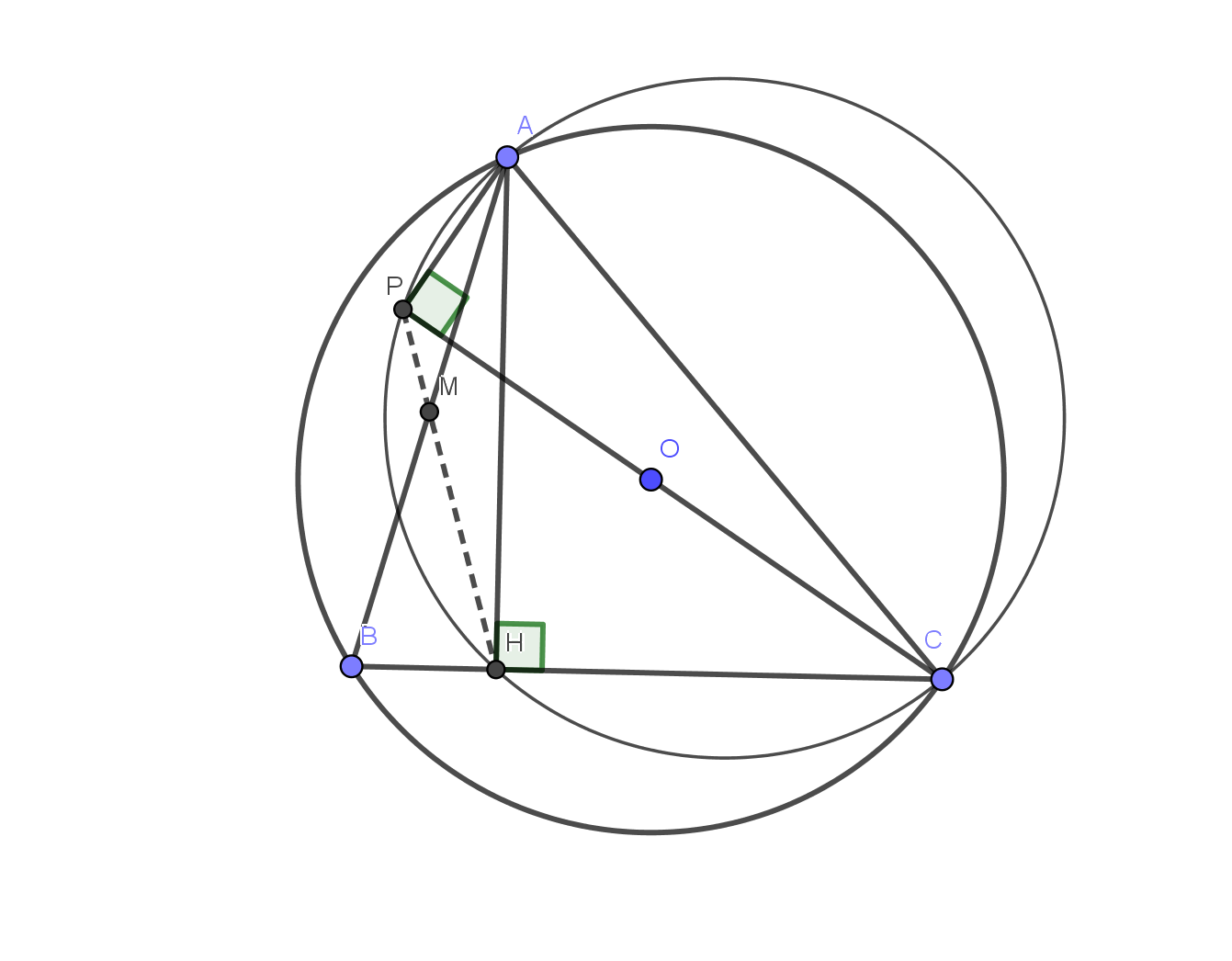 פתרון. נסמן את הזווית ב- ב-. נסמן את אמצע הצלע  ב-. המשולש  הוא ישר זווית, כש- היתר. לכן מרכז המעגל החוסם שלו הוא . לכן  ולכן . נוכיח כעת כי , ונקבל שהישרים  יוצרים אותה זווית עם הישר ולכן מתלכדים, כלומר עובר ב-M. ובכן, נשים לב שהזוויות  ישרות, ולכן נמצאות על מעגל אחד. לכן נקבל:המשולש  שווה שוקיים, ולכן מתקיים: מש"ל. 